登录办事大厅http://swzx.kmmu.edu.cn/ ，账号密码为统一身份认证账号密码；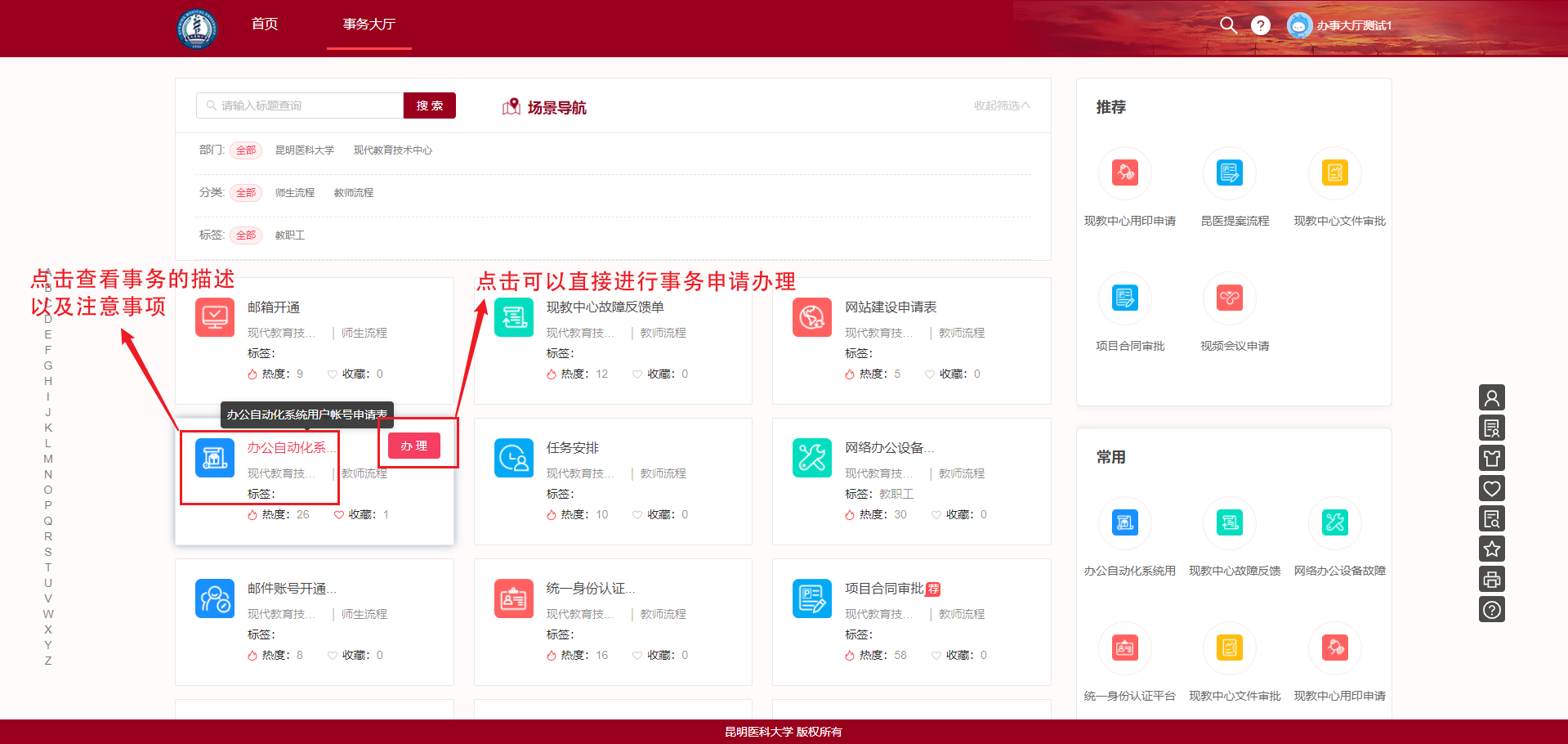 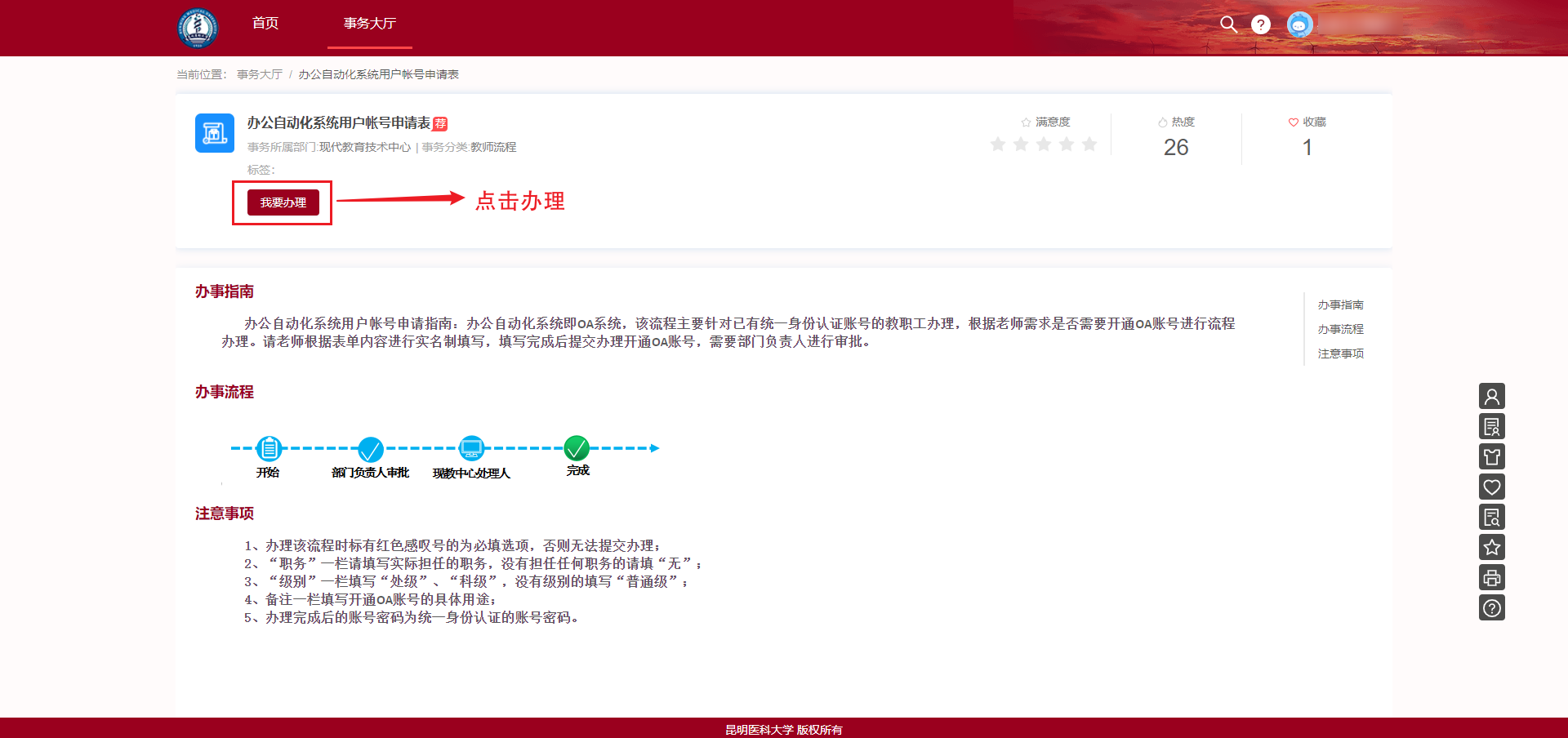 事务申请办理第一个：办公自动化系统用户账号申请表（一）申请人步骤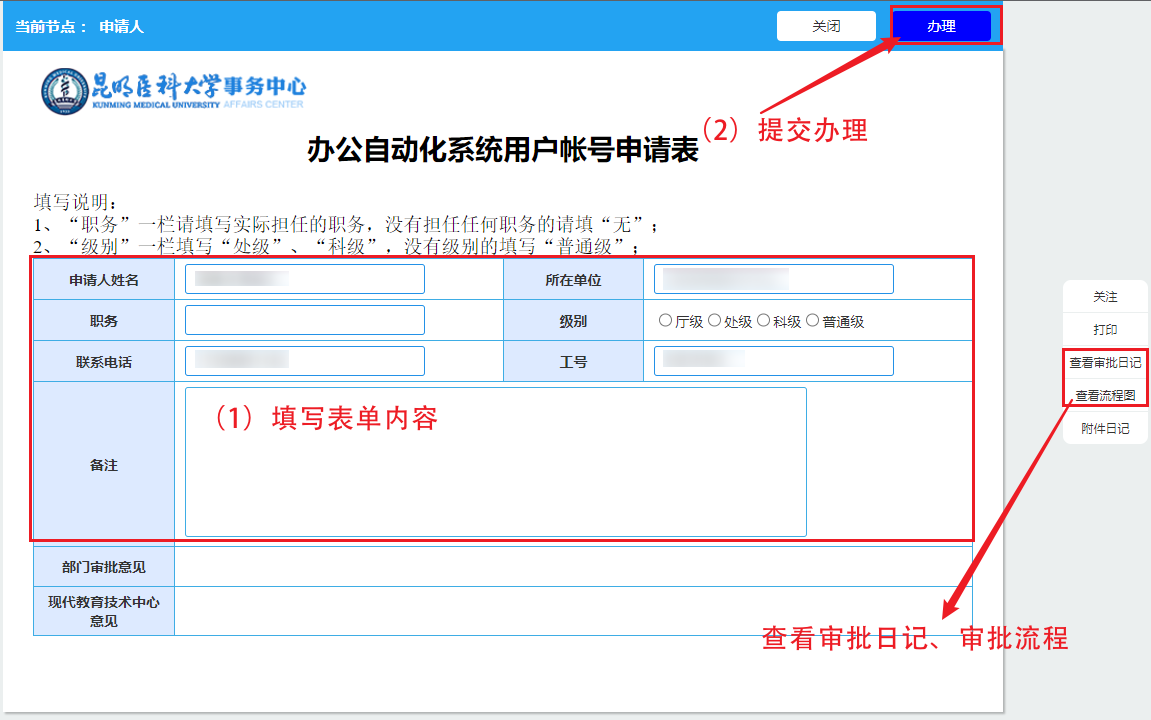 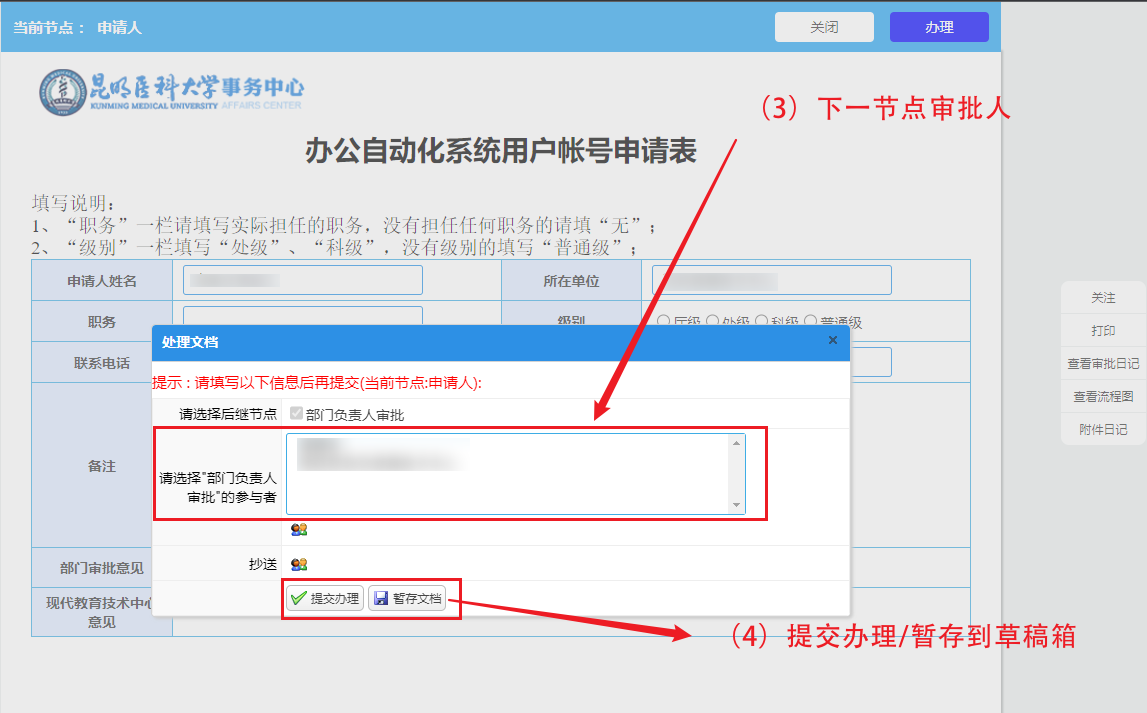 （二）审批人步骤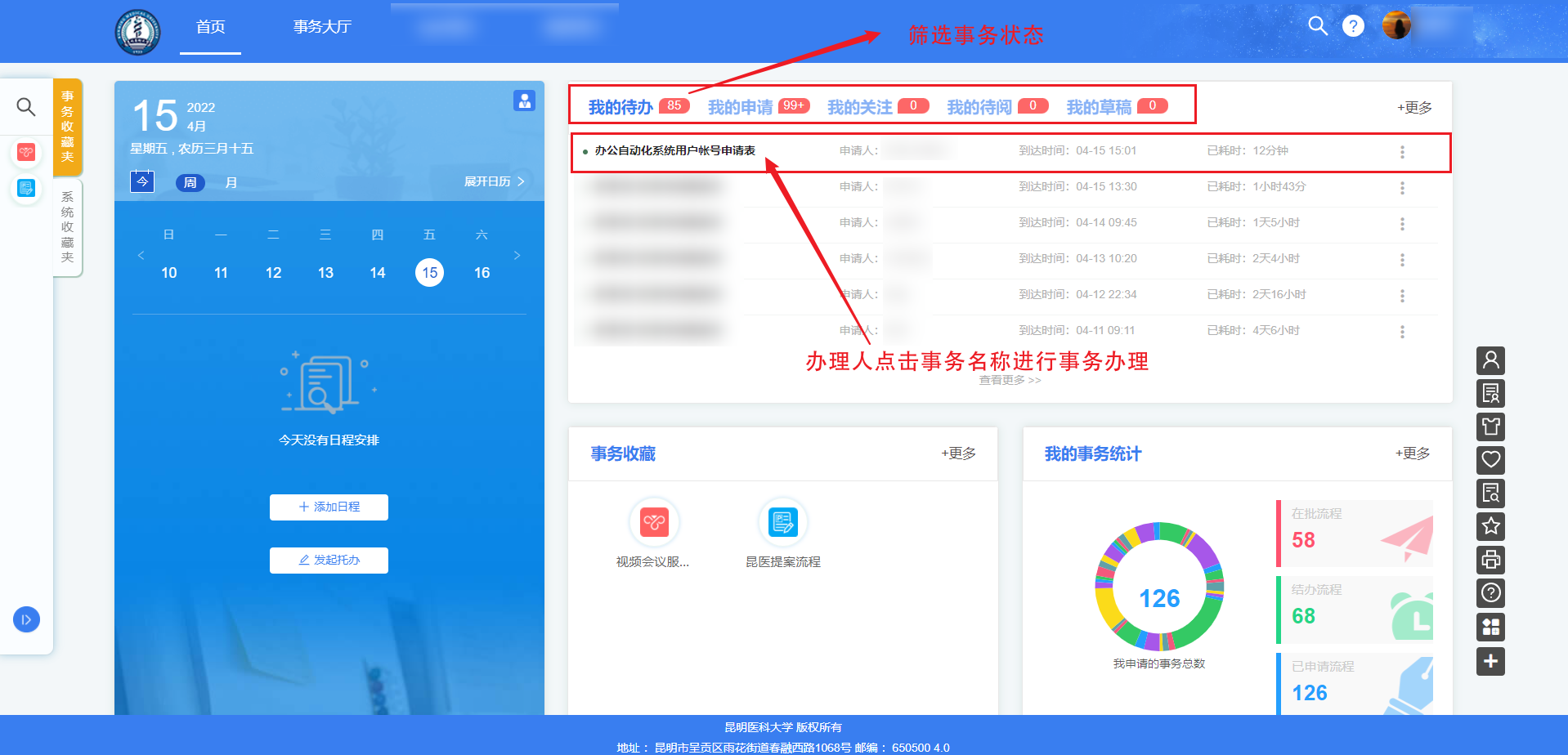 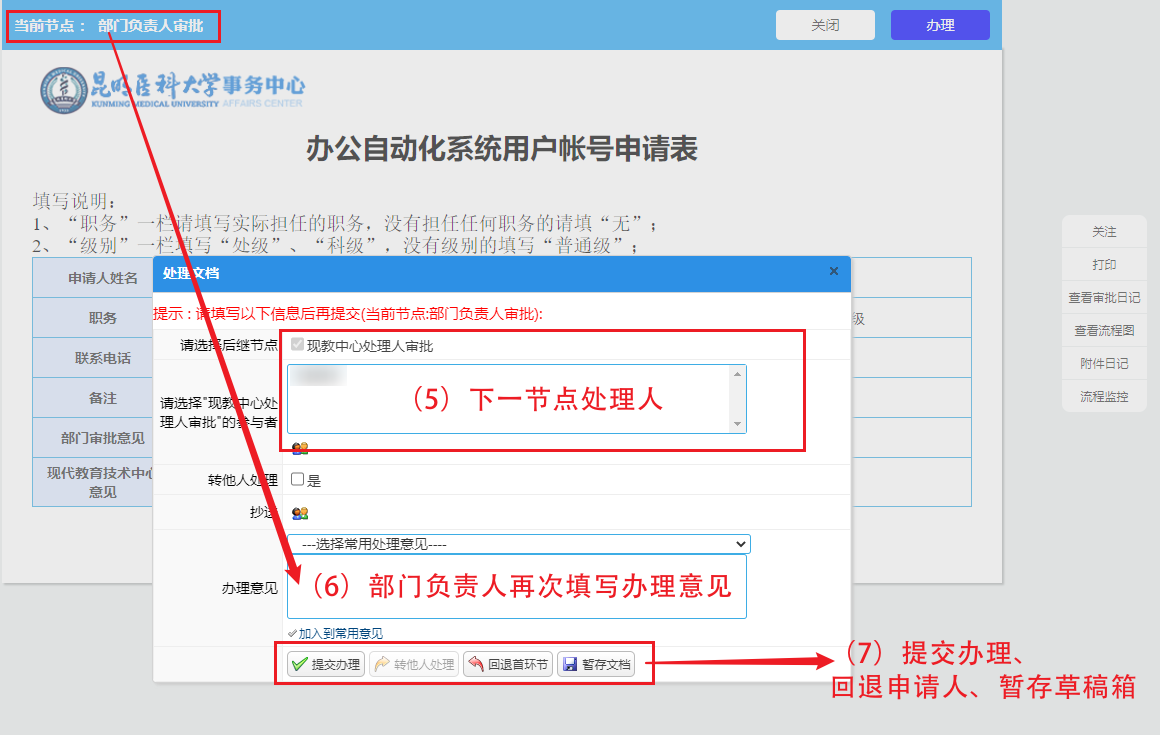 第二个：邮箱开通申请表（一）申请人步骤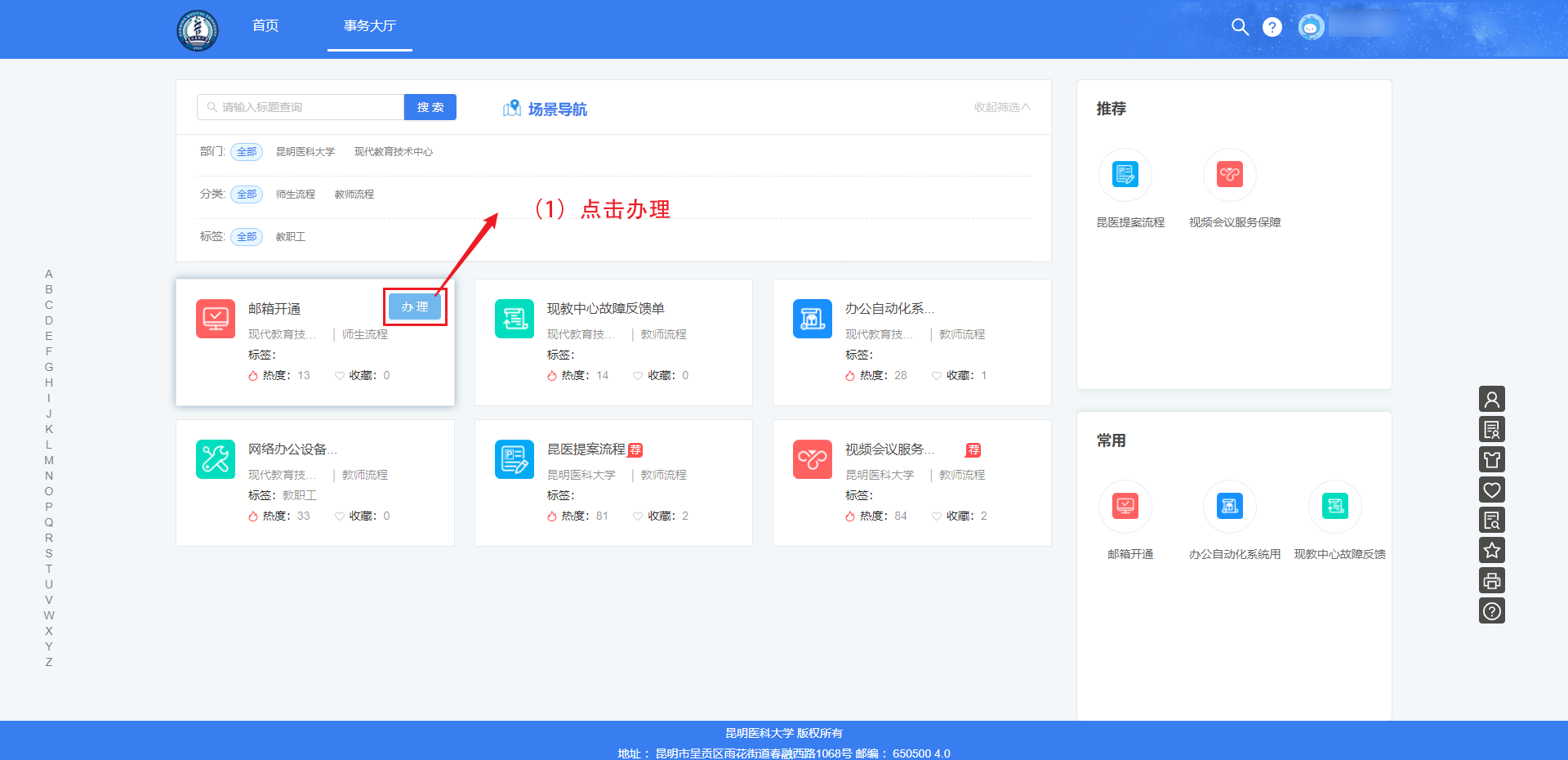 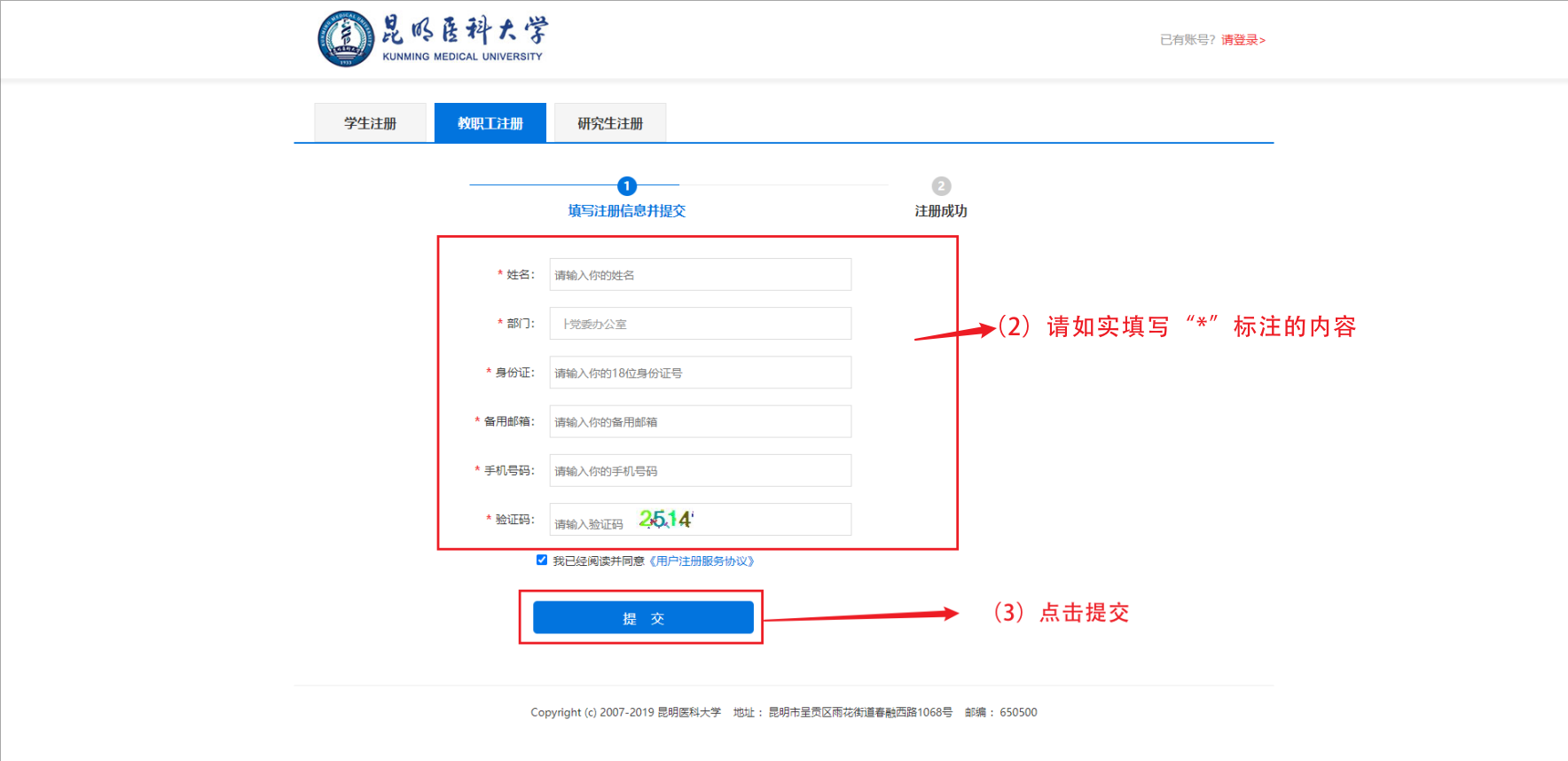 第三个：网络办公设备故障报修（一）申请人步骤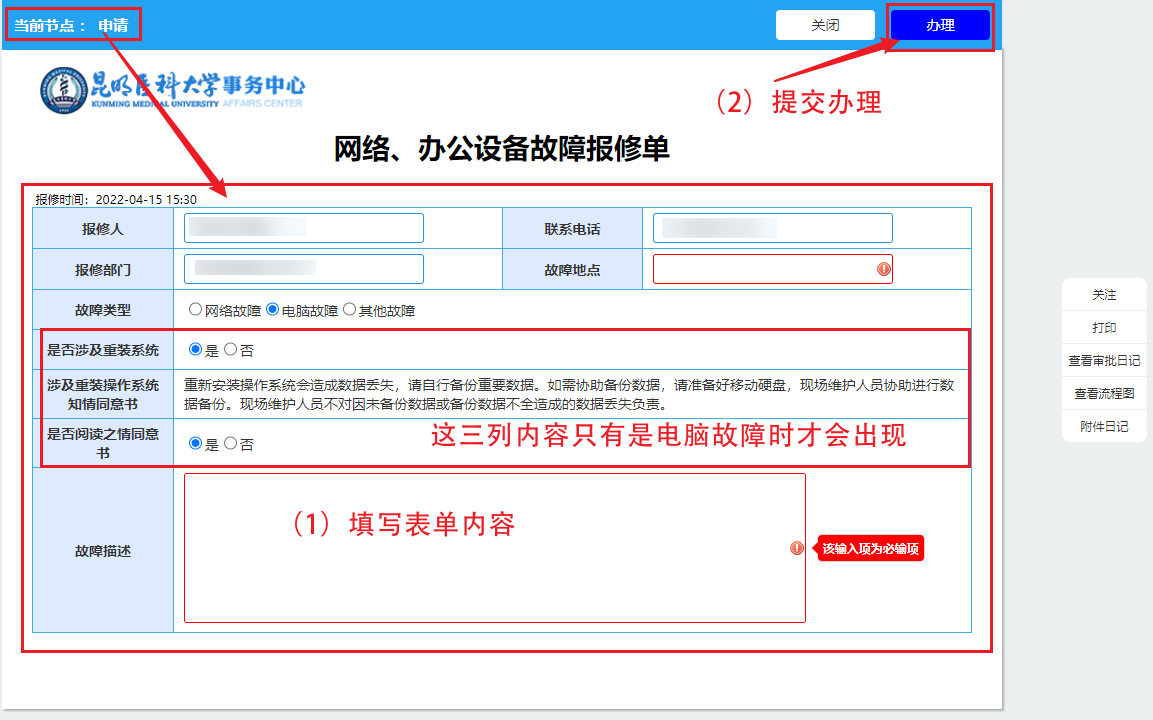 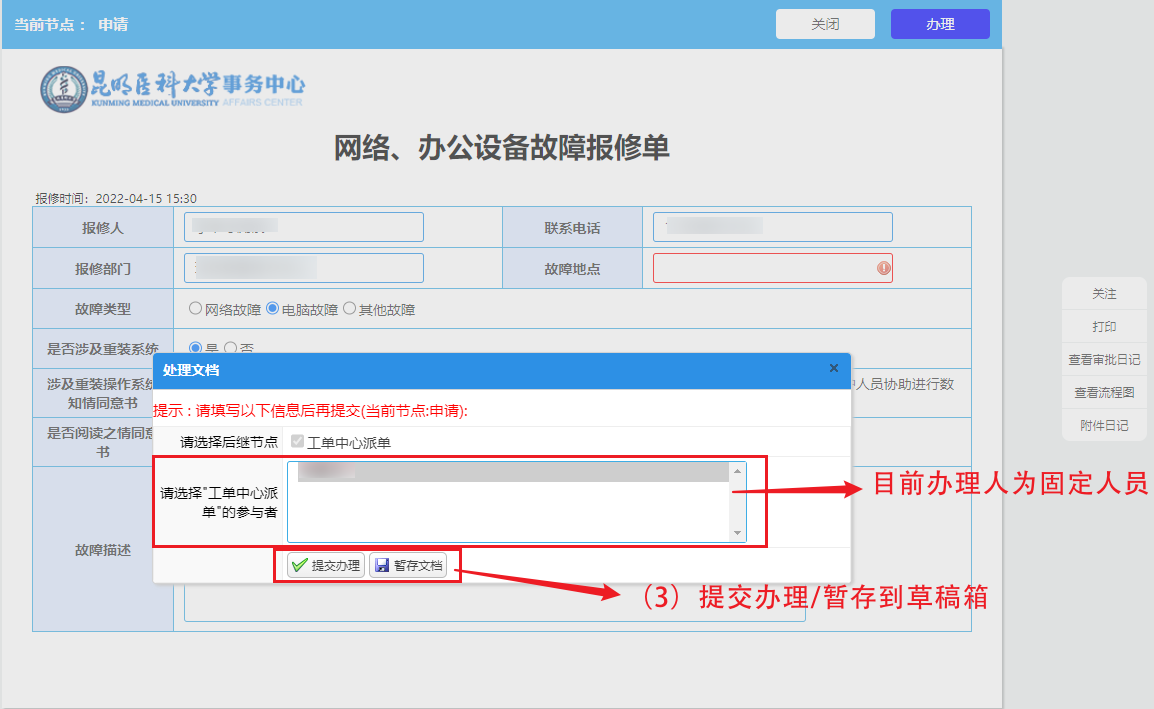 第四个：视频会议服务保障（一）申请人步骤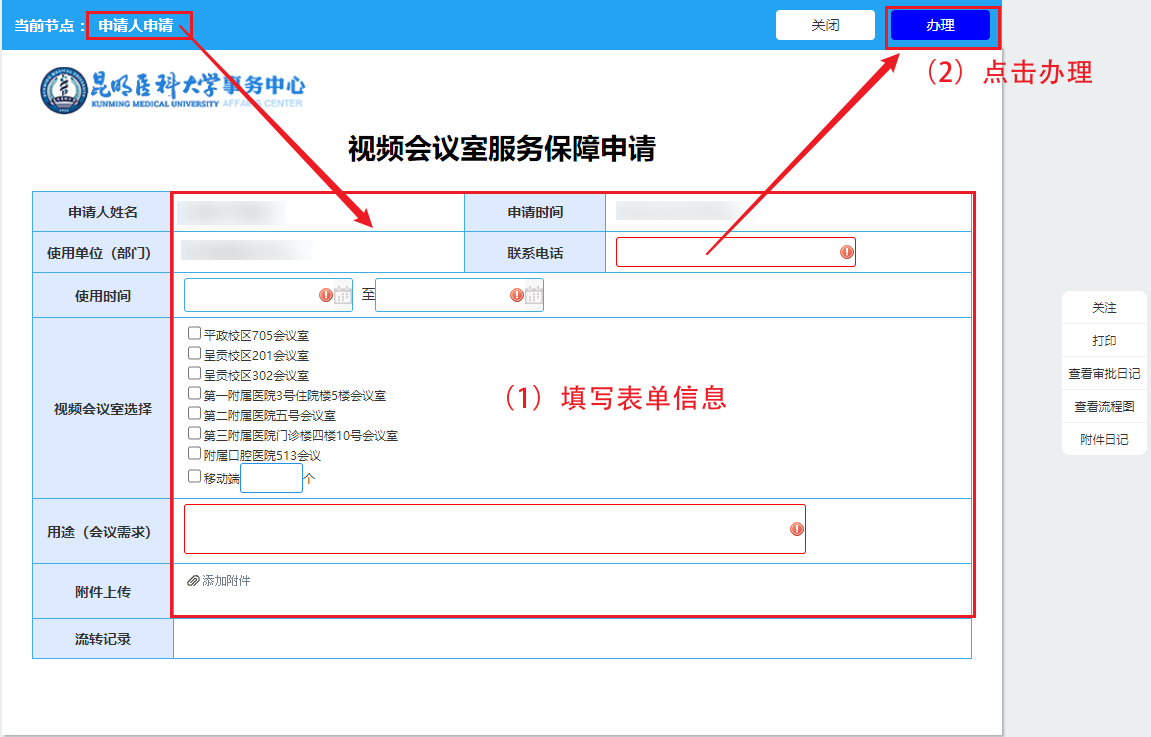 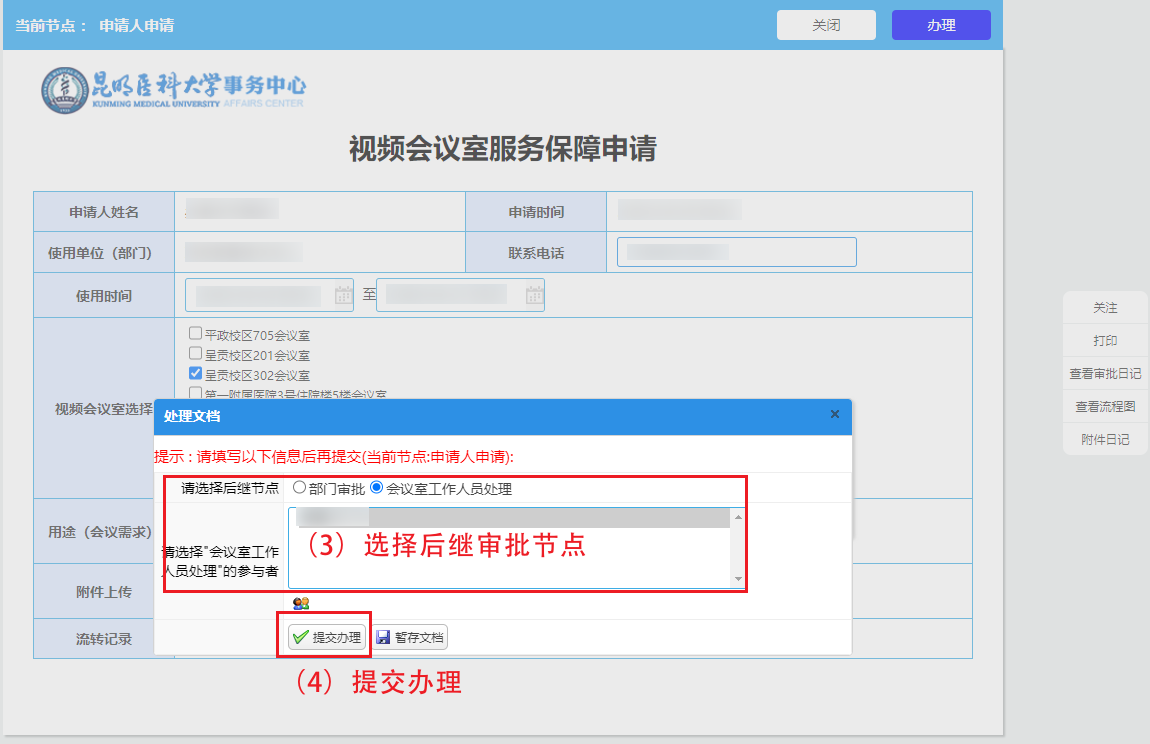 第五个：信息系统故障反馈（一）申请人步骤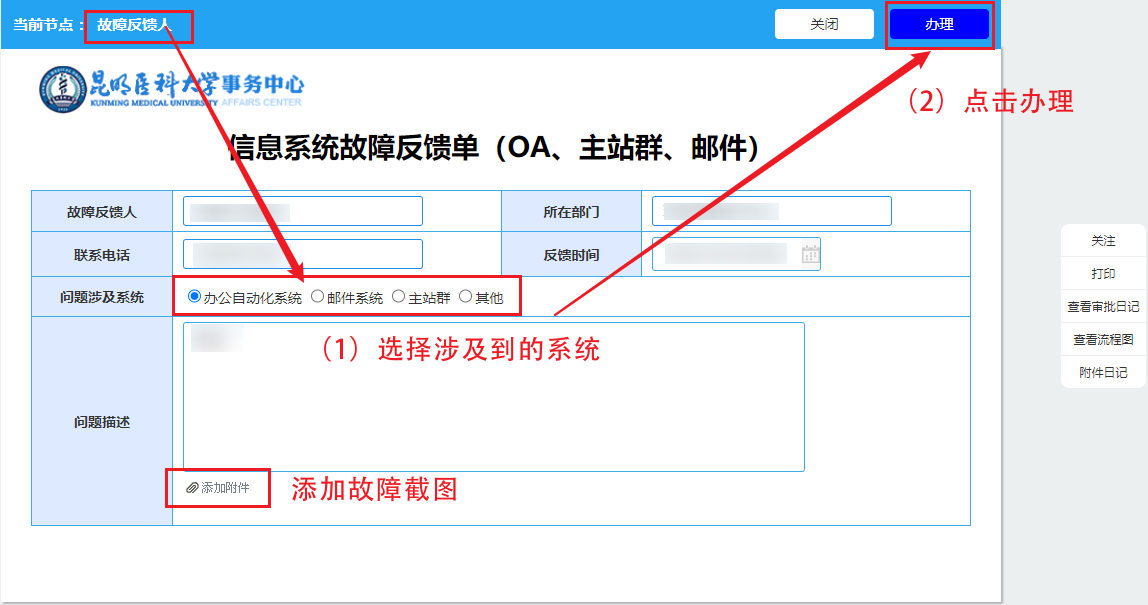 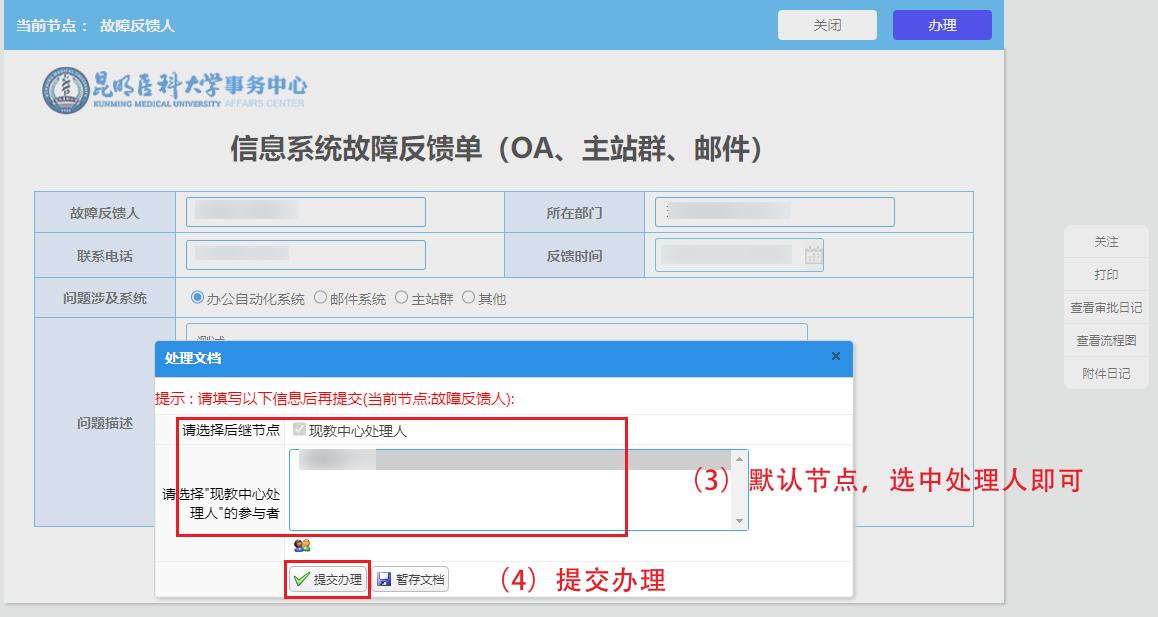 第六个：统一身份认证账号申请（匿名）申请人步骤访问地址：https://swzx.kmmu.edu.cn/bkwz/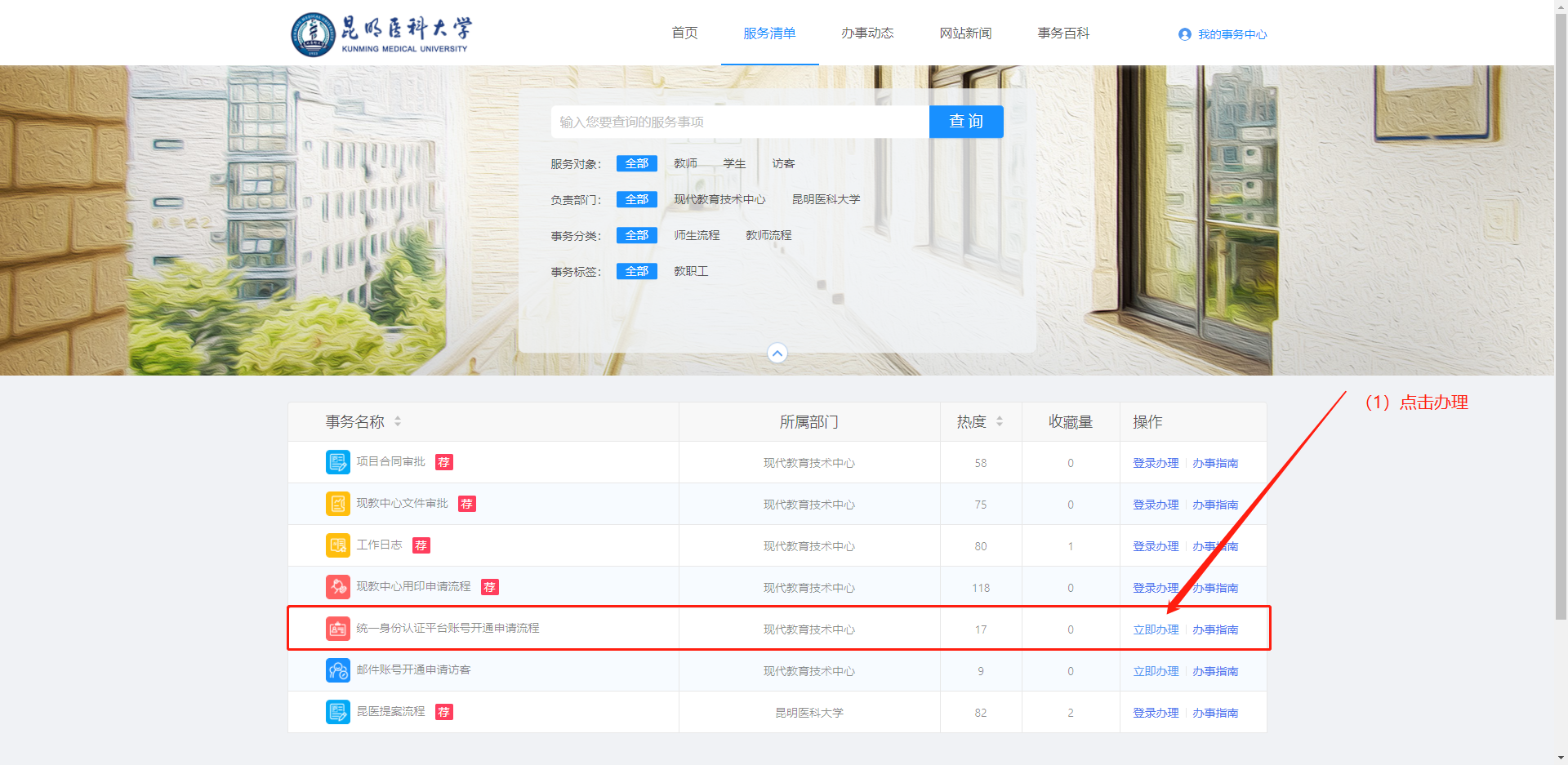 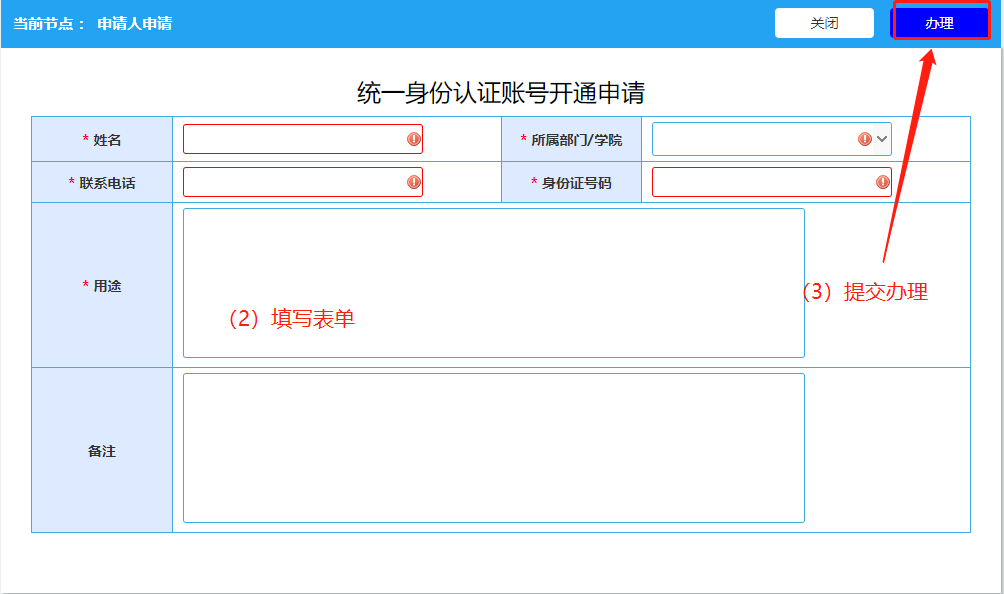 第七个：工作流程申请（一）申请人步骤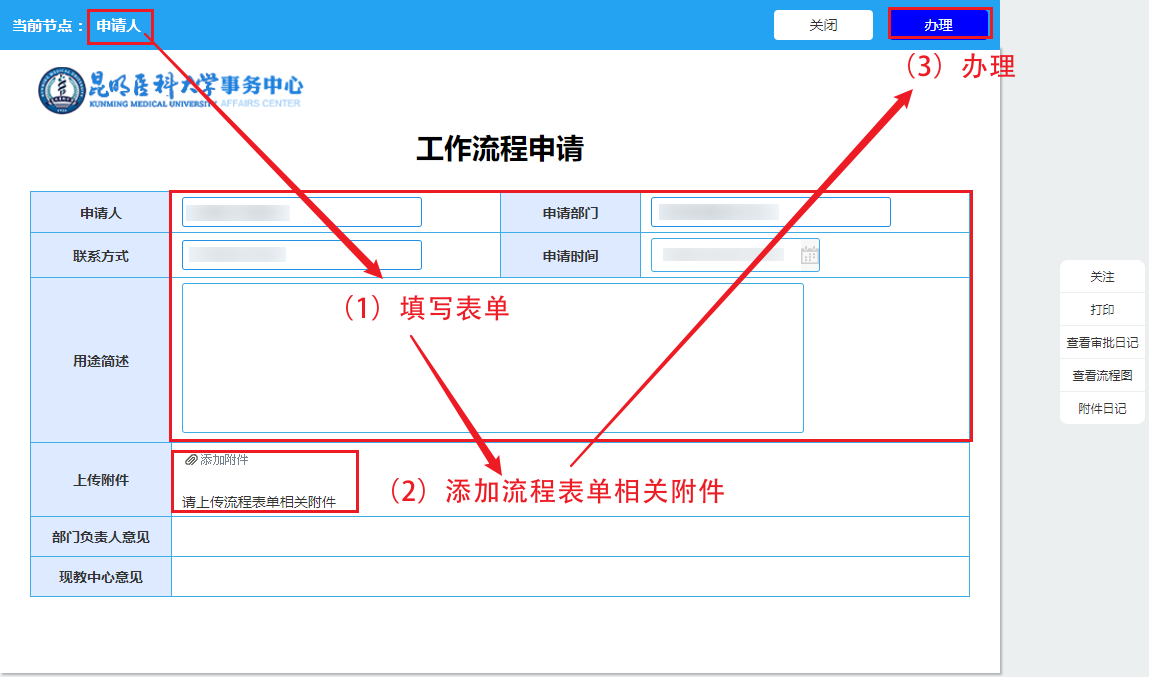 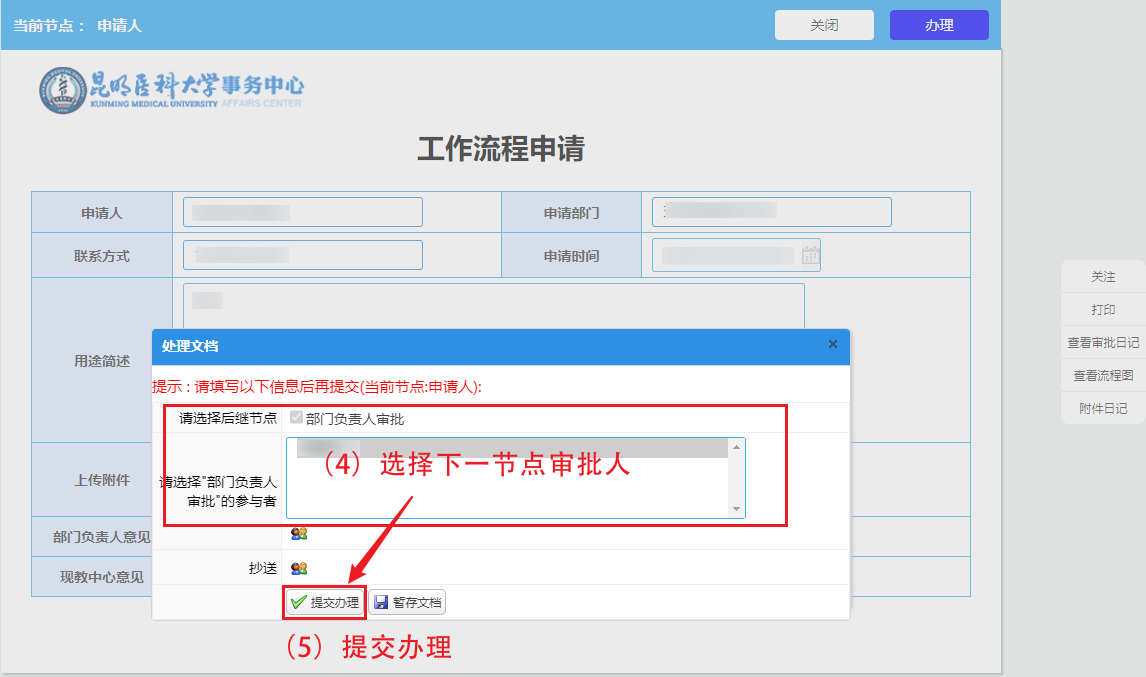 